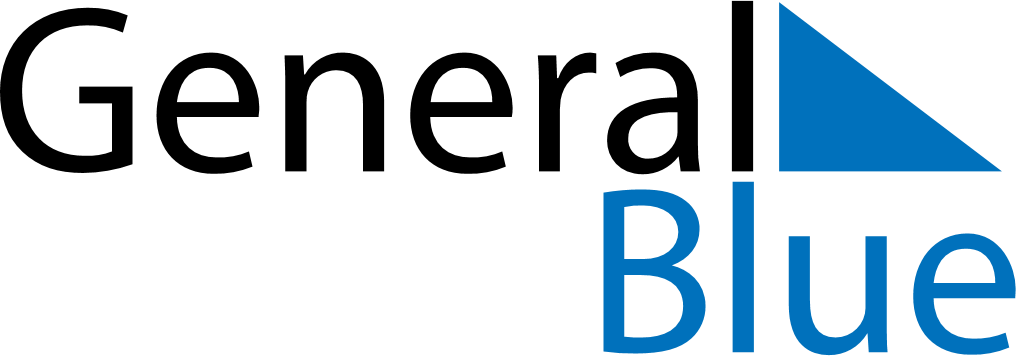 Weekly CalendarApril 10, 2022 - April 16, 2022Weekly CalendarApril 10, 2022 - April 16, 2022Weekly CalendarApril 10, 2022 - April 16, 2022Weekly CalendarApril 10, 2022 - April 16, 2022Weekly CalendarApril 10, 2022 - April 16, 2022Weekly CalendarApril 10, 2022 - April 16, 2022SUNDAYApr 10MONDAYApr 11TUESDAYApr 12WEDNESDAYApr 13THURSDAYApr 14FRIDAYApr 15SATURDAYApr 16